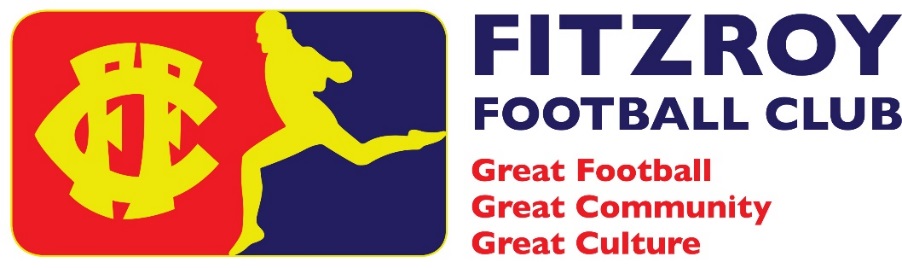 Senior Coach WomenThe Fitzroy Football Club (incorporating the Fitzroy Reds) has two women’s team competing in the Victorian Amateur Football Association (VAFA) – in 2021 they competed in Premier B division; we also have five men’s teams in the VAFA.   The club is based at the iconic Brunswick Street Oval, North Fitzroy and has a strong relationship with the Fitzroy Junior Football Club providing a great pathway for the continued building and future of the club.We are looking for someone who has demonstrated experience in being able to build on and develop our women’s list, to work with the coaching team and have the ability to build and develop relationships.Requirements for applicants:Previous coaching experience is essential.Experience at overseeing and guiding coaching strategies.Demonstrated development, understanding and communication of game plan/styleDemonstrated experience at building relationships.Strong communication skillsDemonstrated understanding of the ethos of amateur football.Demonstrated success as a coach such as participation and growth of a football team/club.Must hold an AFL coaching accreditation.All applicants will be considered on their experience, merits and will be treated confidentially.  The successful applicant is required to hold a current Working with Children Check before pre-season commences.Click here to view the position description.For all enquiries, to express your interest please contact Coaching Director, Phill Bunn on 0406 690 164 or email coachingdirector@fitzroyfc.com.au.  Individuals may be interviewed shortly after receiving their application.